Муниципальное бюджетное дошкольное образовательное учреждение «Ромодановский детский сад комбинированного вида»(МБДОУ «Ромодановский детский сад комбинированного вида»)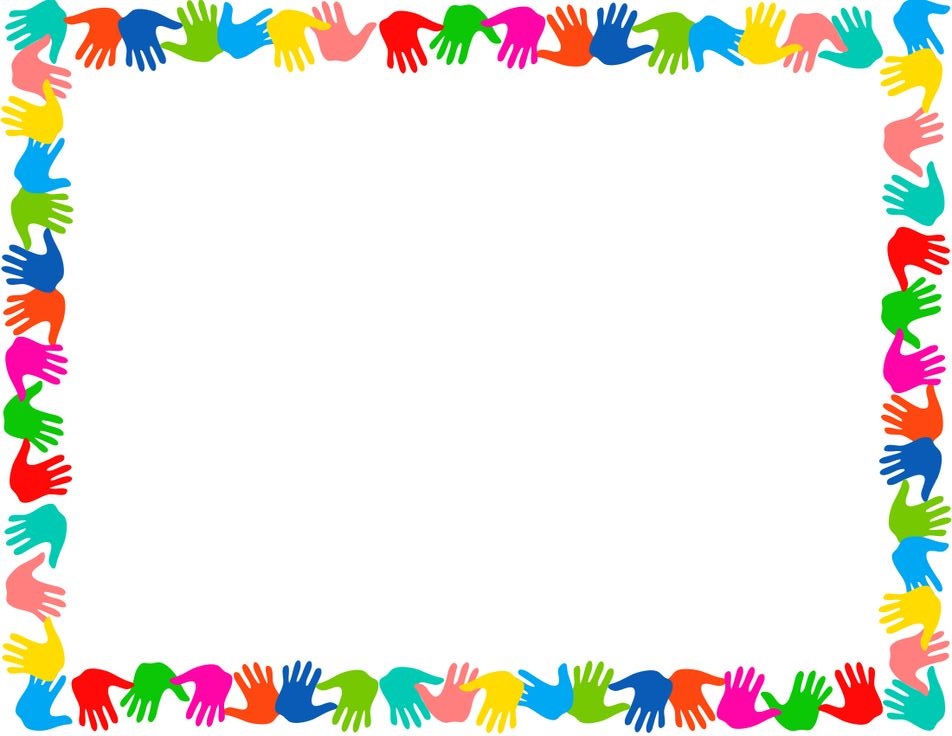 Мастер-класс для родителей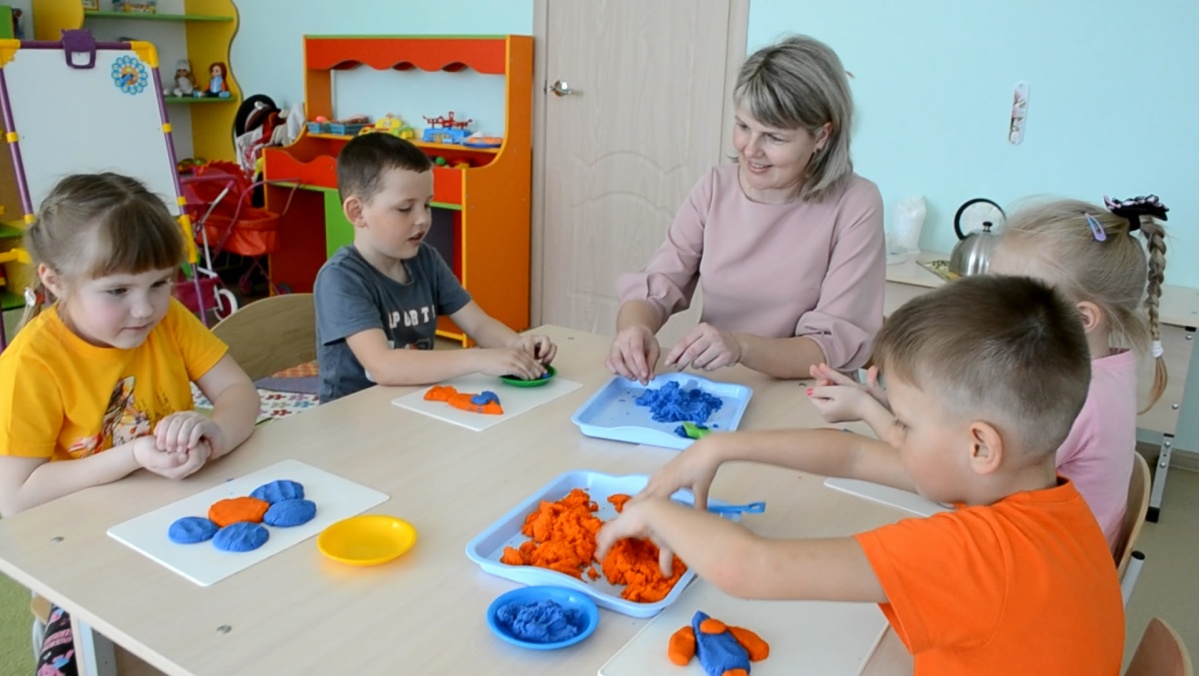 Подготовила: Петрова Е.В.воспитатель первой квалификационной категорииРомоданово 2021Цель: повышение профессиональной компетенции педагогов по проблеме использования кинетического песка, путём изучения теоретических аспектов и игровой практики.Задачи:- расширить, углубить знания родителей о песочной технологии как об одном из направлений арт-педагогики;- донести до педагогов важность использования методов игр с кинетическим песком в развитии образного мышления, чувственного восприятия, творчества детей;-способствовать практическому овладению методами использования кинетического песка для последующего применения в практической деятельности- создать условия для плодотворной творческой деятельности участников мастер-класса.Оборудование и материал:лотки (контейнеры) с кинетическим песком, доски для лепки размера А4, пластиковые формочки разнообразной величины и тематики, формочки для теста, стеки, зубочистки, большой набор миниатюрных предметов и игрушек, проектор, компьютер, музыка для релаксации.Ход  мастер-классаВводная частьЗвучит спокойная музыка.Добрый день, уважаемые родители!  Сегодня я хотела бы вас пригласить в занимательный и увлекательный мир. Но сначала я предлагаю вам закрыть глаза и…перенестись в свое счастливое детство, окунуться в это незабываемое время, когда мы еще совсем маленькие, жарким летним днем сидели в песочнице, лепили пирожки и делали куличики.
А теперь давайте улыбнёмся и поздороваемся друг с другом.Рано солнышко встает,
И скорей бежит в обход.
Как вы милые живете?
Как здоровье?
Как животик?
Одолела вас дремота?
Шевельнуться не охота.
Всем командую подъём!
В песочную страну пойдем.
Родители открывают глаза«Самая лучшая игрушка для детей – кучка песка» - говорил Константин Дмитриевич Ушинский. И я не могу с ним не согласиться. Поэтому я, активно использую в своей работе с детьми игры с песком. И хочу познакомить вас с вариативностью использования кинетического песка в работе. Теоретическая часть.В последнее время кинетический песок все больше завоёвывает внимание со стороны детей, их родителей и педагогов. С ним можно придумать безграничное число игр. Каковы же свойства и особенности кинетического песка? Он безопасный, изготовлен из нетоксичного материала, гигиеничный, так как в нем не могут находиться вредные бактерии и микробы, приятный на ощупь, рассыпчатый и лёгкий, отлично лепится, имеет свойство своеобразно «растекаться».При играх с этим материалом одежда и руки ребенка остаются абсолютно чистыми, а на поверхностях от него не остается жирных следов. Важным его преимуществом является и то, что кинетический песок не сохнет, легко собирается с поверхности, и поэтому играть с ним можно многократно. А почему мы этот песок называем  «волшебным»? Потому что, он творит чудеса с каждым, кто к нему прикоснется!
Пересыпание из одной руки в другую или между пальцами вызывает приятные тактильные ощущения, раскладывание смеси по формочкам тренирует координацию движений рук, развивает фантазию и воображение детей, а наблюдение за процессом оказывает успокаивающее действие. Игры с кинетическим песком способствуют снятию эмоционального и мышечного напряжения, утомляемости, развивают положительные эмоции.  А самое главное с кинетическим песком можно играть круглый год.Единственным противопоказанием для ребёнка является наличие аллергической реакции на песок, а так же царапины и порезы на руках.Все игры, с песка, делятся на три направления:- обучающие игры направлены на развитие тактильно-кинестетической чувствительности и мелкой моторики рук, обеспечивают процесс обучения чтению, письму, счету, грамоте;-познавательные игры дают возможность детям узнать о многообразии окружающего мира, об истории своего города, страны и т. д.;-проективные игры открывают потенциальные возможности ребенка, развивают его творчество и фантазию.Количество песка, используемого во время игр и занятий, зависит от формы проведения, а также от направления работы.Для организации игр с песком необходимы пластиковые формочки разнообразной величины и тематики, формочки для теста, стеки либо деревянные шпатели, большой набор миниатюрных предметов и игрушек, в совокупности символизирующих окружающий мир и отражающих работу по лексическим темам. Для усиления воздействия песочной терапии в процессе игр и упражнений  я использую  музыкальные произведения, например: релаксационную и классическую музыку, рекомендованную для детей дошкольного возраста.Практическая часть. Уважаемые родители, перед вами подносы с кинетическим песком, предлагаю вам познакомиться с ним. А с чего начинается любое знакомство? Конечно, с приветствия. Д\И «Здравствуй, песок».Песок не сухой и не мокрый, а как будто живой, он движется. Давайте мы с ним поздороваемся и познакомимся. Опустите руки на поднос, сожмите песок в кулачках, разожмите кулачки, опять сожмите, разожмите. Понаблюдайте, как песок вытекает из ладошки как ручеек. Переверните руки тыльной стороной, положите на песок погладьте его. Этот песок такой же, как и в песочнице? А чем отличается? (мягкий, воздушный…).Дотронувшись до кинетического песка мы с вами превратились в волшебных строителей. И теперь мы можем играть и создавать сказки для себя и делится своим настроением с другими.Давайте представим, что мы находимся у Лукоморья, где на неведомых дорожках, следы невиданных зверей;Игра «Необыкновенные следы».Цель: развитие тактильной чувствительности, воображения.Содержание:«идут медвежата» - кулачками и ладонями с силой надавливание на песок.«прыгают зайцы» - кончиками пальцев ударять по поверхности песка, двигаясь в разных направлениях.«ползут змейки» - расслабленными (напряженными) пальцами рук делать поверхность песка волнистой (в разных направлениях).«бегут жучки-паучки» - двигать всеми пальцами, имитируя движение насекомых.Игра « Волшебные ладошки на песке».Цель: развитие координации рук, воображение, фантазию детей.Давайте сделаем опечатки своих рук на кинетическом песке, а затем дорисуем их или дополните их камешками, чтобы получились весёлые опечатки (рыбки, мордочки, птички и т.д).Следующая игра, которую я хочу предложить, называется «Найди отличие».Цель: развитие умения концентрировать внимание на деталях.Игрок  рисуют на кинетическом песке любую несложную картинку (котик, домик и др.) показывает ее, а сам отворачивается. Ведущий игры дорисовывает несколько деталей и показывает картинку. Игроки должны заметить, что изменилось в рисунке.А еще с песком, формочками и другими подручными материалами можно придумать бесконечное количество сюжетных игр, которые способствуют  развитию навыков конструктивного общения, воображения: «Стройка», «Цветы для мамы», «Дикие животные наших лесов» и многие другие игры.Предлагаю вам  построить разнообразные природные или рукотворные сообщества: город, деревню, дом, лес, реку, озеро, остров и др.Родители работают с песком.И в завершении мастер-класса предлагаю вам разгадать загадки, но не просто разгадать, а нарисовать ответы на песке, так чтобы получилась картина, т. е. надо рисовать так, чтобы ответы располагались на песке примерно там, где они обычно должны находиться.Игра «Рисование на песке»Жёлтая тарелка на небе висит.Жёлтая тарелка всем тепло дарит.  (солнце)Ветерок-пастушок затрубил в свой рожок.Собрались овечки у небесной речки.  (облака)Странная звездочка с неба упала, Мне на ладошку легла - и пропала. (снежинка)Выпал снег чистейшей пробыИз него везде…(сугробы)Ветер дует, свирепеет –Разыгралась вдруг метель!А под снегом зеленеет,Не боясь морозов, ... (ель).Заканчиваем  свою работу, посмотрим, что же у нас получилось!По – моему, всё просто чудесно!Заключительная часть.Участники семинара рассматривают работы, делятся своими впечатлениями. Давайте вспомним, чем же так полезен кинетический песок? (ответы).Я думаю, что теперь вы сможете успешно применять свои умения в работе с детьми. Используя в работе игры с кинетическим песком, вы сможете сделать традиционную методику более интересной, увлекательной, продуктивной.Педагог благодарит участников и просит пройти их на места.Уважаемые родители желаю Вам, чтоб дети в вашей группе,Светились от улыбок и любви.Здоровья Вам и творческих успехов,В век инноваций, новизны!